В ТЕЧЕНИЕ МЕСЯЦА__________________________________________________Государственная итоговая аттестация в 2020г.              См.приказ УО от 25.06.2020 №с 73-од: Приемка ППЭ 6504 и подписание протокола готовности ППЭ перед каждым экзаменом. Ответственные: Максаков Ю.В., Новиченко А.Г., Максакова Е.И. Контроль: Бельская О.А.Организация и проведение ГИА11. Ответственные: Брусенков В.В., Седнева Н.П., Новиченко А.Г., Максакова Е.И., Максаков Ю.В., руководители ОО. Контроль: Бельская О.А.Явка в пункт проведения экзаменов (ППЭ6504):- участников ГИА - в соответствии с графиком прибытия (приложение 1 приказа УО от 25.06.2020 № 73-од),- организатора вне аудитории на входе в ППЭ - не позднее 7.00,- организаторов - не позднее 8.00,- членов ГЭК, руководителя ППЭ - не позднее 7.30,- технических специалистов - 7.00Ответственные: руководители ОО. Контроль: Бельская О.А.В срок до 4 июля - предоставление  в Администрацию Иланского района прогнозов социально-экономического развития на 2021-2023 годы (для внесения в АИС Регион МО) Ответственные: Кошечкина Л.М., Ивлиева А.А., Барсукова О.А. Контроль: Туровец Н.И.В срок до 4 июля - предоставление сведений в Администрацию района о выполнении Указа Президента РФ от 07.05.2012 № 601   Ответственные: Кошечкина Л.М., Ивлиева А.А., Барсукова О.А. Контроль: Туровец Н.И.В течение июля - 4 вебинара для учителей технологии по составлению РУП (см. План на июль) Ответственные: руководители ОО. Контроль: Л.М. Кошечкина.Краевая онлайн-школа молодого педагога. Ответственные: руководители ОО, участники школы – молодые педагоги. Контроль: Л.Ю. Понкратенко.С 25.06.-15.06. Независимая оценка качества программ дополнительного образования в системе Навигатор. Ответственные: Гриргорьева А.Г. Контроль: Туровец Н.И.Выполнение мероприятий дорожной карты по ПФДО. Ответственные: Гриргорьева А.Г. Контроль: Туровец Н.И.Организация летнего отдыха обучающихся, используя проекты «Большая перемена», Онлайн каникулы и др. (см. на сайте КДПиШ). Ответственные: руководители ОО. Контроль: Савельева О.В.Контроль за времяпровождением обучающихся, стоящих на различных видах учета, в т.ч. и в СОП. Выполнение мероприятий ИПР. Ответственные: руководители ОО.кураторы ИПР. Контроль: Мицкевич А.В., Савельева О.В.Изучение методических рекомендаций по организации деятельности классного руководителя с 1 сентября 20г. Составление плана действий по их сопровождению в течение года. Ответсвенные: Савельева О.В., Понкратенко Л.Ю.и рабочая проектная группа. Контроль: Туровец Н.И.Выполнение мероприятий перспективного плана по подготовке ОО к новому учебному году, в т. ч. и мероприятий Паспорта безопасности. Ответственные: руководители ОО, Шенкнехт Т.А. Контроль: Туровец Н.И.Выполнение ремонтных работ в ОО по итогам проведенных аукционов. Подготовка пакета документов в МО для оплаты. Ответственные: Смолов В.В., Максаков Ю.В., Сорокина Н.П., Шенкнехт Т.А., Верезгова Г.В. Контроль: Туровец Н.И.Проведения закупок в рамках региональных проектов «Цифровая образовательная среда». Ответственные: Сорокина Н.П., Максаков Ю.В. Контроль: Копыро О.В.Проведения закупок в рамках открытия центра образования гуманитарного и цифрового профилей. Ответственные: Иванова С.А. Контроль: Копыро О.В.Проведение ремонтных работ в рамках открытия центра образования гуманитарного и цифрового профилей. Ответственные: Иванова С.А. Контроль: Копыро О.В.В срок до 30.06 предоставление отчета на сайте РВПО по состоянию ремонтных работ в центре образования гуманитарного и цифрового профилей. Ответственные: Иванова С.А. Контроль: Копыро О.В.Курсы повышения квалификации для руководителей ОО по теме «Цифровая трансформация школы» на сайте https://www.DT.ranepa.ru. Отвественные: руководители ОО. Контроль: Копыро О.В.Педагогический марафон Эдутон «Создаем онлайн-курс с нуля» на сайте https://clck.ru/PESyB. (с 01 по 13 июля). Ответственные: руководители ОО, РМО. Контроль: Копыро О.В.МОНИТОРИНГИВ срок до 7 июля – предоставление отчета о выполнении муниципального задания за второй квартал 2020 года.   Ответственные: руководители ОО   Контроль: Кошечкина Л.М.Руководительуправления образования                                                        Н.И.Туровец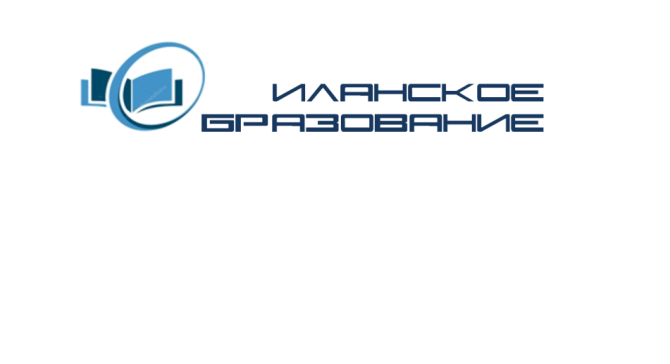 ПЛАН РАБОТЫуправления образованияАдминистрацииИланского районана июль  2020 годУважаемые коллеги!Высочена Наталья Петровна -5 июля;Уважаемые коллеги!Лазукова Светлана Ивановна – 12 июля;Примите наши поздравленияЛазукова Светлана Ивановна – 12 июля;Примите наши поздравленияНоскова Людмила Борисовна -18 июля;С Днём рождения!Носкова Людмила Борисовна -18 июля;С Днём рождения!Чистякова Нина Николаевна -22 июля;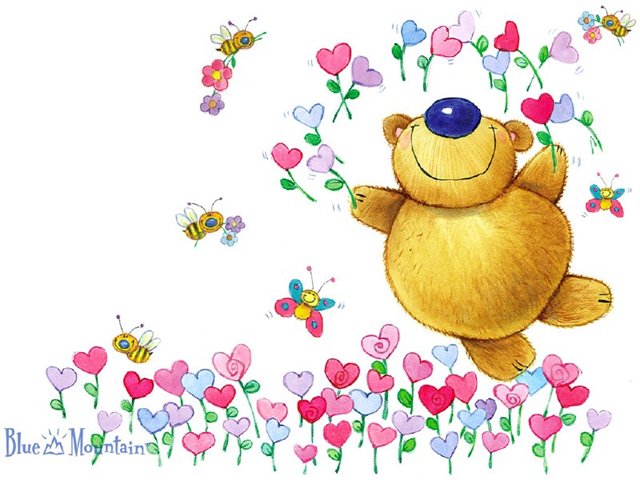 Куклина Валентина Александровна – 28 июля.ЮБИЛЕЙ!!!Смолов Валентин Владимирович – 11июля;Куриленко Наталья Михайловна – 20 июля.Пусть череда счастливых летСоставит светлых дней букет!Пусть счастье, словно мотылек,С цветка порхает на цветок!Пусть каждый промелькнувший мигОсветит солнца яркий блик,А каждый пробежавший часПусть станет праздником для Вас!С уважением, коллектив управления образования,профсоюз работников образования,Ресурсный центр,Централизованная бухгалтерияМероприятияВремяпроведенияМесто проведенияМесто проведенияОтветственные01.07.2020г., среда01.07.2020г., среда01.07.2020г., среда01.07.2020г., среда01.07.2020г., средаТехническая подготовка ППЭ к ЕГЭ по информатике и ИКТ и литературе.По договоренностиПо договоренностиМБОУ “Иланская СОШ № 1”Максаков Ю.В., Новосельцева Л.Я., Безмен Н.П.02.07. 2020г., четверг02.07. 2020г., четверг02.07. 2020г., четверг02.07. 2020г., четверг02.07. 2020г., четвергПроведение самообследования готовности к ЕГЭ 2020, заполнение чек-листа,  отправка его скана Бельской О.А.До 11.00До 11.00Брусенко В.В., Седнева Н.П., Максакова Е.И., Максаков Ю.В., Новосельцева Л.Я.Приемка готовности ППЭ к ЕГЭ по информатике и ИКТ и литературе.По договоренностиПо договоренностиМБОУ “Иланская СОШ № 1”Максаков Ю.В., Максакова Е.И., Новосельцева Л.Я., Безмен Н.П.Контроль технической готовности ППЭ к ЕГЭ по информатике и ИКТ и литературе. Авторизация.14.0014.00МБОУ “Иланская СОШ № 1”Брусенко В.В., Седнева Н.П., Максакова Е.И., Новосельцева Л.Я., Безмен Н.П., Максаков Ю.В.Рабочая встреча с подрядчиком СОШ №2 и  службы заказчика 10.0010.00МБОУ «Иланская СОШ №2»Сорокина Н.П., Туровец Н.И.Файзулина Н.В.03.07.2020г., пятница03.07.2020г., пятница03.07.2020г., пятница03.07.2020г., пятница03.07.2020г., пятницаЕГЭ по информатике и ИКТ, по литературе.3 участника:информатика – 2 (СОШ № 2 – 1, СОШ № 3 – 1),литература – 1 (СОШ № 41)10.00МБОУ “Иланская СОШ № 1”МБОУ “Иланская СОШ № 1”Бельская О.А., Брусенко В.В., Седнева Н.П., Максакова Е.И.,  Максаков Ю.В.Контроль технической готовности ППЭ к ЕГЭ по русскому языку. Авторизация.После окончания ЕГЭ по информатике и ИКТ и литературеМБОУ “Иланская СОШ № 1”МБОУ “Иланская СОШ № 1”Брусенко В.В., Седнева Н.П., Максакова Е.И., Новосельцева Л.Я., Безмен Н.П., Нефедова Н.В.Приемка готовности ППЭ к ЕГЭ по русскому языкуПосле окончания ЕГЭ по информатике и ИКТ и литературеМБОУ “Иланская СОШ № 1”МБОУ “Иланская СОШ № 1”Максаков Ю.В., Максакова Е.И., Новосельцева Л.Я., Безмен Н.П., Нефедова Н.В.Перевод системы Навигатор ДО на 20-21 уч.год.Григорьева А.Г.Посещение ОО юга с целью предварительной проверки  хода подготовки ОО к новому учебному году.В течение дняТуровец Н.И.Шенкнехт Т.А.06.07.2020г., понедельник06.07.2020г., понедельник06.07.2020г., понедельник06.07.2020г., понедельник06.07.2020г., понедельникАппаратная планеркаОбсуждение анализа работы и планирование деятельности на 2020-2021 учебный год; Вопросы, стоящие на контороле.13:00УОУОН.И. Туровец,специалисты УОЕГЭ по русскому языку.38 участников: СОШ № 1 – 17, СОШ № 2+филиал – 10+2,  СОШ № 3 – 3, СОШ № 13 – 4, ВПЛ - 1, кадет - 1.10.00МБОУ “Иланская СОШ № 1”МБОУ “Иланская СОШ № 1”Бельская О.А., Брусенко В.В., Седнева Н.П., Максакова Е.И., Новосельцева Л.Я., Безмен Н.П., Нефедова Н.В., руководители ООКонтроль технической готовности ППЭ к ЕГЭ по русскому языку. АвторизацияПосле окончания ЕГЭ по русскому языку МБОУ “Иланская СОШ № 1”МБОУ “Иланская СОШ № 1”Брусенко В.В., Седнева Н.П., Максакова Е.И., Новосельцева Л.Я., Нефедова Н.В.Приемка готовности ППЭ к ЕГЭ по русскому языку.После окончания ЕГЭ по русскому языкуМБОУ “Иланская СОШ № 1”МБОУ “Иланская СОШ № 1”Максаков Ю.В., Максакова Е.И., Новосельцева Л.Я., Нефедова Н.В.07.07.2020г., вторник07.07.2020г., вторник07.07.2020г., вторник07.07.2020г., вторник07.07.2020г., вторникЕГЭ по русскому языку.32 участника: СОШ № 41 – 25, СОШ № 5 – 3, СОШ № 9 – 410.00МБОУ “Иланская СОШ № 1”МБОУ “Иланская СОШ № 1”Бельская О.А., Брусенко В.В., Седнева Н.П., Максакова Е.И., Новосельцева Л.Я.,  Нефедова Н.В., Максаков Ю.В.,  руководители ООВебинар по теме: “Разработка тематического планирования уроков технологии в 5 классе”13.00 (мск)Портал “Российский учебник”Портал “Российский учебник”Директора школ, Кулишова Е.А. - руководитель РМО учителей технологии 08.07.2020., среда 08.07.2020., среда 08.07.2020., среда 08.07.2020., среда 08.07.2020., среда 09.07.2020г., четверг09.07.2020г., четверг09.07.2020г., четверг09.07.2020г., четверг09.07.2020г., четвергКонтроль технической готовности ППЭ к ЕГЭ по математике профильного уровня. Авторизация14.00МБОУ “Иланская СОШ № 1”МБОУ “Иланская СОШ № 1”Брусенко В.В., Седнева Н.П., Новиченко А.Г., Новосельцева Л.Я., Безмен Н.П., Нефедова Н.В.Приемка готовности ППЭ к ЕГЭ по математике профильного уровняДо 14.00МБОУ “Иланская СОШ № 1”МБОУ “Иланская СОШ № 1”Максаков Ю.В., Новиченко А.Г., Новосельцева Л.Я., Безмен Н.П., Нефедова Н.В.10.07.2020г, пятница10.07.2020г, пятница10.07.2020г, пятница10.07.2020г, пятница10.07.2020г, пятницаЕГЭ по математике профильного уровня.37 участников: СОШ № 1 – 8, СОШ № 2+ филиал - 6+2, СОШ № 41 – 12, СОШ № 3 – 3, СОШ № 5 – 2, СОШ № 9 – 3, СОШ № 13 – 1.10.00МБОУ “Иланская СОШ № 1”МБОУ “Иланская СОШ № 1”Бельская О.А., Брусенко В.В., Седнева Н.П., Новиченко А.Г., Новосельцева Л.Я., Безмен Н.П., Нефедова Н.В., Максаков Ю.В., руководители ООКонтроль технической готовности ППЭ к ЕГЭ по истории и физике. Авторизация.После окончания ЕГЭ по математике профильного уровня и приемки готовности ППЭ.МБОУ “Иланская СОШ № 1”МБОУ “Иланская СОШ № 1”Брусенко В.В., Седнева Н.П., Новиченко А.Г., Ноосельцева Л.Я., Безмен Н.П., Нефедова Н.В.Приемка готовности ППЭ к ЕГЭ по истории и физикеПосле окончания ЕГЭ по математике профильного уровняМБОУ “Иланская СОШ № 1”МБОУ “Иланская СОШ № 1”Максаков Ю.В., Новиченко А.Г., Новосельцева Л.Я., Безмен Н.П., Нефедова Н.В.13.07.2020г., понедельник 13.07.2020г., понедельник 13.07.2020г., понедельник 13.07.2020г., понедельник 13.07.2020г., понедельник ЕГЭ по истории и физике.История - 12 участников: СОШ № 1 – 3, СОШ № 2 - 2, СОШ № 41 – 4, СОШ № 5 – 1, СОШ № 13 – 1, ВПЛ - 1.Физика - 20 участников: СОШ № 1 – 5, СОШ № 2+филиал - 4+2, СОШ № 41 – 4, СОШ № 3 – 2, СОШ № 5 – 2, СОШ № 9 – 1. 10.00МБОУ “Иланская СОШ № 1”МБОУ “Иланская СОШ № 1”Бельская О.А., Брусенко В.В., Седнева Н.П., Новиченко А.Г., Новосельцева Л.Я., Безмен Н.П., Нефедова Н.В., Максаков Ю.В., руководители ОО14.07.2020г., вторник 14.07.2020г., вторник 14.07.2020г., вторник 14.07.2020г., вторник 14.07.2020г., вторник 13.00 (мск)Портал “Российский учебник”Портал “Российский учебник”Директора школ, Кулишова Е.А., руководитель РМО учителей технологии15.07.2020г., среда 15.07.2020г., среда 15.07.2020г., среда 15.07.2020г., среда 15.07.2020г., среда Приемка готовности ППЭ к ЕГЭ по химии и обществознаниюДо 14.00МБОУ “Иланская СОШ № 1”МБОУ “Иланская СОШ № 1”Максаков Ю.В., Максакова Е.И., Новосельцева Л.Я., Безмен Н.П., Нефедова Н.В., Коврижных Л.А.Контроль технической готовности ППЭ к ЕГЭ по химии и обществознанию. Авторизация.14.00МБОУ “Иланская СОШ № 1”МБОУ “Иланская СОШ № 1”Брусенко В.В., Седнева Н.П., Максакова Е.И., Новосельцева Л.Я., Безмен Н.П., Нефедова Н.В., Коврижных Л.А.16.07.2020г., четверг 16.07.2020г., четверг 16.07.2020г., четверг 16.07.2020г., четверг 16.07.2020г., четверг ЕГЭ по химии и обществознанию.Химия - 13 участников: СОШ № 1 – 2, СОШ № 2 – 1, СОШ № 41 – 9, кадет - 1.Обществознание - 39 участников: СОШ № 1 – 12, СОШ № 2+филиал - 5+1, СОШ № 41 - 8, СОШ № 3 – 2, СОШ № 5 – 2, СОШ № 9 – 3, СОШ № 13 – 4, ВПЛ - 2.10.00МБОУ ”Иланская СОШ № 1”МБОУ ”Иланская СОШ № 1”Бельская О.А., Брусенко В.В., Седнева Н.П., Максакова Е.И., Новосельцева Л.Я., Безмен Н.П., Нефедова Н.В., Коврижных Л.А., Максаков Ю.В., руководители ОО17.07.2020г., пятница17.07.2020г., пятница17.07.2020г., пятница17.07.2020г., пятница17.07.2020г., пятницаПриемка готовности ППЭ к ЕГЭ по биологии и английскому языку (письменная часть)До 14.00МБОУ “Иланская СОШ № 1”МБОУ “Иланская СОШ № 1”Максаков Ю.В., Максакова Е.И., Новосельцева Л.Я., Коврижных Л.А.Контроль технической готовности ППЭ к ЕГЭ по биологии и английскому языку (письменная часть)14.00МБОУ “Иланская СОШ № 1”МБОУ “Иланская СОШ № 1”Брусенко В.В., Седнева Н.П., Максакова Е.И., Новосельцева Л.Я., Коврижных Л.А.20.07.2020г., понедельник20.07.2020г., понедельник20.07.2020г., понедельник20.07.2020г., понедельник20.07.2020г., понедельникЕГЭ по биологии и английскому языку (письменная часть).Биология - 15 участников: СОШ № 1 – 4, СОШ № 2 – 2, СОШ № 41 – 8, кадет - 1.Английский язык - 1 участник: СОШ № 41.10.00МБОУ “Иланская СОШ № 1”МБОУ “Иланская СОШ № 1”Бельская О.А., Брусенко В.В., Седнева Н.П., Максакова Е.И., Новосельцева Л.Я., Коврижных Л.А., Максаков Ю.В., руководители ОО21.07.2020г., вторник21.07.2020г., вторник21.07.2020г., вторник21.07.2020г., вторник21.07.2020г., вторникВебинар по теме:“Разработка тематического планирования уроков технологии в 7 классе”  13.00 (мск)Портал “Российский учебник”Портал “Российский учебник”Директора школ, Кулишова Е.А., руководитель РМО учителей технологииПриемка готовности ППЭ к ЕГЭ по английскому языку (раздел “Говорение”)До 14.00МБОУ “Иланская СОШ № 1”МБОУ “Иланская СОШ № 1”Максаков Ю.В., Новиченко А.Г.,  Новосельцева Л.Я., Коврижных Л.А.Контроль технической готовности ППЭ к ЕГЭ по английскому языку (раздел “Говорение”). Авторизация.14.00МБОУ “Иланская СОШ № 1”МБОУ “Иланская СОШ № 1”Брусенко В.В., Седнева Н.П., Новиченко А.Г., Новосельцева Л.Я., Коврижных Л.А.22.07.2020г., среда 22.07.2020г., среда 22.07.2020г., среда 22.07.2020г., среда 22.07.2020г., среда ЕГЭ по английскому языку (раздел “Говорение”).1 участник - СОШ № 4110.00МБОУ “Иланская СОШ № 1”МБОУ “Иланская СОШ № 1”Бельская О.А., Брусенко В.В., Седнева Н.П., Новиченко А.Г., Новосельцева Л.Я., Коврижных Л.А., Максаков Ю.В., руководители ООКонтроль технической готовности ППЭ к ЕГЭ по обществознаниюПосле окончания ЕГЭ по английскому языку (раздел “Говорение”)МБОУ “Иланская СОШ № 1”МБОУ “Иланская СОШ № 1”Брусенко В.В., Седнева Н.П., Новиченко А.Г., Новосельцева Л.Я., Коврижных Л.А.Приемка готовности ППЭ к ЕГЭ по обществознаниюПосле окончания ЕГЭ по английскому (раздел “Говорение”)МБОУ “Иланская СОШ № 1”МБОУ “Иланская СОШ № 1”Максаков Ю.В., Новиченко А.Г.23.07.2020г., четверг23.07.2020г., четверг23.07.2020г., четверг23.07.2020г., четверг23.07.2020г., четверг24.07.2020г., пятница24.07.2020г., пятница24.07.2020г., пятница24.07.2020г., пятница24.07.2020г., пятницаЕГЭ по обществознанию.1 участник - СОШ № 4110.00МБОУ “Иланская СОш № 1”МБОУ “Иланская СОш № 1”Бельская О.А., Брусенко В.В., Седнева Н.П., Новиченко А.Г., Новосельцева Л.Я., Коврижных Л.А., Максаков Ю.В., руководители ОО27.07.2020г., понедельник27.07.2020г., понедельник27.07.2020г., понедельник27.07.2020г., понедельник27.07.2020г., понедельник28.07.2020г., вторник28.07.2020г., вторник28.07.2020г., вторник28.07.2020г., вторник28.07.2020г., вторникВебинар по теме:“Разработка тематического планирования уроков технологии в 8 классе”13.00 (мск)Портал “Российский учебник”Портал “Российский учебник”Директора школ, Кулишова Е.А., руководитель РМО учителей технологии29.07.2020г., среда 29.07.2020г., среда 29.07.2020г., среда 29.07.2020г., среда 29.07.2020г., среда 30.07.2020г., четверг30.07.2020г., четверг30.07.2020г., четверг30.07.2020г., четверг30.07.2020г., четверг31.07.2020г., пятница31.07.2020г., пятница31.07.2020г., пятница31.07.2020г., пятница31.07.2020г., пятницаАнализ результатов ГИА11 2020.Бельская О.А.